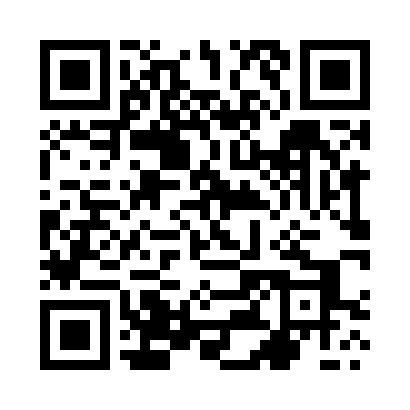 Prayer times for Wilkonice, PolandWed 1 May 2024 - Fri 31 May 2024High Latitude Method: Angle Based RulePrayer Calculation Method: Muslim World LeagueAsar Calculation Method: HanafiPrayer times provided by https://www.salahtimes.comDateDayFajrSunriseDhuhrAsrMaghribIsha1Wed2:515:2212:495:568:1610:362Thu2:475:2012:495:578:1810:403Fri2:435:1812:485:588:1910:434Sat2:395:1612:485:598:2110:465Sun2:365:1512:486:008:2310:496Mon2:345:1312:486:018:2410:537Tue2:345:1112:486:028:2610:558Wed2:335:0912:486:038:2810:559Thu2:325:0812:486:048:2910:5610Fri2:315:0612:486:058:3110:5711Sat2:315:0412:486:068:3210:5712Sun2:305:0312:486:078:3410:5813Mon2:305:0112:486:088:3510:5914Tue2:295:0012:486:098:3710:5915Wed2:284:5812:486:108:3811:0016Thu2:284:5712:486:108:4011:0117Fri2:274:5512:486:118:4111:0118Sat2:274:5412:486:128:4311:0219Sun2:264:5312:486:138:4411:0320Mon2:264:5112:486:148:4611:0321Tue2:254:5012:486:158:4711:0422Wed2:254:4912:486:158:4911:0523Thu2:244:4812:486:168:5011:0524Fri2:244:4612:496:178:5111:0625Sat2:234:4512:496:188:5311:0626Sun2:234:4412:496:198:5411:0727Mon2:234:4312:496:198:5511:0828Tue2:224:4212:496:208:5611:0829Wed2:224:4112:496:218:5811:0930Thu2:224:4012:496:218:5911:0931Fri2:224:3912:496:229:0011:10